Методический докладТема: «Распевки, как одна из наиболее важных форм работы с фольклорным ансамблем»Подготовила:музыкальный руководительКонстантинова Ирина Владимировна 2021г.«Распевки, как одна из наиболее важных форм работы с фольклорным ансамблем»Народное пение - это один из распространенных, общедоступных видов музыкально-эстетического воспитания детей. Это – не только сольное, но и ансамблевое пение, совместное музицирование, процесс творчества, процесс обучения. Это - способ развития ребенка.Перед педагогом, который является основным руководителем и воспитателем ученика в классе, стоит ответственная задача-научить ребенка правильно владеть своим голосом, т. е. не только открыть и поставить голос, а у кого он уже есть –развить его.Иначе говоря, воспитать певческий голос у ребенка путем определенного метода, который включает в себя совокупность знаний, советов, постоянное усвоение которых приведет в свою очередь, к выявлению определенных певческих навыков (вокальной техники, желаемый диапазон, силу и тембр голоса при не утомляемости голосового аппарата.В настоящее время в практике и теории песенного исполнительства имеется много интересных публикаций, которые посвящены разным аспектам работы с исполнителями народных песен. Большое внимание уделяется методике работы с детскими коллективами на основе традиционной культуры.Менее затрагиваемая тема - это методика распевания в практике народно-песенного исполнительства.Каждое индивидуальное занятие по постановке голоса можно условно поделить на две части: распевка, которая длится 5-7 минут и работа над новым произведением и повторение старого произведения.Распевание преследует три основные задачи:1. Разогрев голосового аппарата.2. Психологический настрой для вокально-хоровой работы.3. Совершенствование певческих приемов и навыков.Для достижения положительных результатов и выработки певческих навыков при распевании необходимо учесть следующие рекомендации:1. Все упражнения должны соответствовать возрастным особенностям детей.2. Задачи, поставленные педагогом перед исполнителем, должны быть четко сформулированы, усложнять их необходимо только по мере овладения определенными певческими навыками.3. На начальном этапе обучения распевки необходимо исполнять в умеренном темпе, следить за чистотой интонирования.Свою работу с учеником я начинаю с упражнения над правильным дыханием: «Шарик», элементы подражательных звуков: «Тушение свечи», Насос», упражнение «Нюхаем цветы».Для начинающих акцентирую внимание на том, что распевки постепенно, с шагом в малую секунду, то есть со смещением на пол - тона, перемещаются вверх, а затем вниз.1) 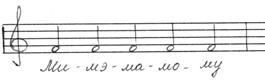 "Ми-мэ-ма-мо-му". Одна из моих любимых распевок для начинающих. Гласные располагаются последовательно от близких и светлых к глубоким и тёмным. Удобно при необходимости проработать отдельные гласные - их форму. На начальном этапе упражнение  помогает объяснить понятия легато и кантилены, очень удобно для начинающих и тем, что построено всего на одной ноте. Закончив первую распевку начинаем подниматься, а именно от си - си бемоль мало октавы по полутонам вверх, но уже с текстом. Это может быть дразнилка - прибаутка: «Андрей-воробей», «Сорока, сорока». Всю дразнилку произносим на одном дыхании, с опорой на диафрагме, в голове, поднимаясь по полутонам до фа – фа-диез первой октавы и обратно вниз до си-бемоля. Эта распевка развивает дыхание и интонацию.Третья распевка построена на терции «е – е – е», «я – я – я», «ё – ё - ё», так же по полутонам от ля, си малой октавы поднимаемся до соль-ля-бемоль первой октавы и обратно вниз до ля малой октавы. При этом все время следим, чтобы начало было от груди сверху и на опоре - диафрагме. И все последующие звуки позиционно так же в голове.Здесь нужно упомянуть о понятии опоры – ключевой особенности народной манеры пения. Произнесение на опоре позволяет извлекать сильный, ровный и продолжительный звук при минимальных затратах воздуха и усилий – вы можете петь несколько часов, не уставая, что и делают народные исполнители.Но опора – не только положение тела, связок и мышц. Психологическое состояние также влияет на голос. Попробуйте громко запеть или прочесть стихи после того, как вас обидели, огорчили – вы обнаружите, что внутри всё сжалось и силы голоса нет, он дрожит и блекнет.Таким образом, опора – это «земля под ногами», в широком смысле. Кстати, сюда включается также душевный комфорт. Полноценно раскрыть голос, как и душу, мы можем только в соседстве близких людей, хорошо настроенных на нас. В народной культуре широко бытовало понятие о пении как «проверке совместимости» товарищей.Поэтому между педагогом и учеником должны быть добрые, доверительные отношения, и тогда ученик будет самостоятелен и работоспособен.В распевке так же должны присутствовать упражнения на развития увеличение диапазона, гибкости голоса. Но это опять - таки индивидуально, в зависимости от того, куда и как начал расти голос – вверх или вниз, и высокий он или низкий.Завершать распевку можно с текстом, который можно уложить в пять звуков с распевом слова, в спокойном темпе, с задержкой на верхнем звуке. Например: «Я ли молода», «Са-а-а-а-до-о-чек мой» Эту распевку можно начинать от ля-соль малой октавы до ля первой, до второй октавы.Иногда бывает, что у ребенка не получается то, что хотелось бы от него. Здесь дело времени, и главное - терпение.Если ребенок приходит на урок простуженным, ни в коем случае нельзя с ним заниматься до тех пор, пока он не выздоровеет. Напротив, работа над дыханием ускоряет процесс выздоровления.Мы все рождаемся с народным голосом, это заложено природой. Чем раньше начинаешь ставить голос, а особенно тому, у кого он рано открывается, тем он с возрастом становится все лучше и лучше.Используемая литератураФедонюк В. В. Детский голос. Задачи и метод работы с ним. Пособие для преподавателей детских музыкальных школ, лицеев искусств, средних и высших учебных заведений. Издательство «Союз художников» Санкт-Петербург 2002г.Велижанин Д. Н. Записки хормейстера Издательство «Вектор Бук» Тюмень 2002г.«Жаворонушки». Русские песни, прибаутки, скороговорки, считалки, сказки, игры. Сост. Науменко Г. - М.: Советский композитор. Вып.3 1984; Вып.4. 1986.